Закон Краснодарского края от 21 июля 2008 года № 1539 «О мерах по профилактике безнадзорности и правонарушений несовершеннолетних в Краснодарском крае» разработан на основании аналогичного опыта зарубежных стран и действующего законодательства Российской Федерации.
         Так, например, если в Соединенных Штатах Америки родители оставляют своих детей, которым еще не исполнилось 12 лет, одних дома или на улице, то, скорее всего, соседи или знакомые тут же сообщат об этом в специальные государственные агентства. В этом случае родителям грозит большой штраф и воспитательные курсы.
        В Англии оставление детей в возрасте до 14 лет считается уголовным преступлением. В Германии можно попасть в тюрьму за оставление ребенка до 14 лет одного даже на 15 минут. Во Франции гражданину, не сообщившему о ребенке, попавшем в социально опасное положение, грозит уголовное преследование.
       Кроме того, краевой Закон не противоречит действующему российскому законодательству, а лишь объединяет ряд положений федерального законодательства о несовершеннолетних.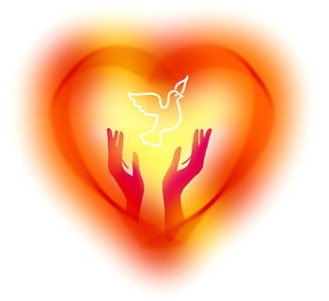 